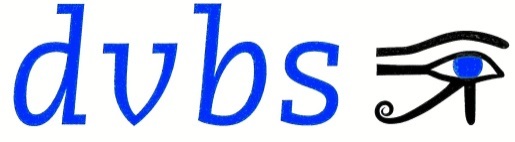 Deutscher Verein der Blinden und Sehbehinderten in Studium und Beruf e.V., Frauenbergstraße 8, 35039 MarburgEhrenamtsakademie des DVBS e.V.Sehr geehrte Damen und Herren, liebe Mitglieder,wir laden ganz herzlich zu unserer Veranstaltung „Wirkungsvolle Pressearbeit für die Selbsthilfeorganisationen„ im Rahmen der Ehrenamtsakademie des DVBS ein.Ort: Akademie des Sports Ferdinand-Wilhelm-Fricke-Weg 1030169 HannoverDatum: 25./26.08.2018 Zielgruppe: ehrenamtlich engagierte Mitglieder der Fach-, Interessen- und Bezirksgruppen sowie anderer Selbsthilfeorganisationen Teilnehmerzahl: 10 PersonenReferentin: Christina Denz Inhalte des SeminarsSelbsthilfeorganisationen ringen mit vielen anderen Vereinen und Verbänden um die Gunst der Medien. Mit einer professionellen Presse- und Öffentlichkeitsarbeit erhöhen wir die Chancen, in Zeitungen, im Radio, aber auch in den sozialen Medien die Öffentlichkeit für unsere Belange zu interessieren.Das Seminar „Presse- und Öffentlichkeitsarbeit für Selbsthilfegruppen“ vermittelt die Grundlagen einer guten Pressearbeit, trainiert Storytelling mit emotionalen Geschichten und erarbeitet einen Ideenpool für Formate und Veranstaltungen, die sich auch mit kleinem Budget realisieren lassen. Im Zentrum des Seminars stehen viele Übungen und Beispiele, die Presse- und Öffentlichkeitsarbeit aus der Praxis für die Praxis der Teilnehmenden vermittelt.Das Seminar ist für blinde oder sehbehinderte Teilnehmer konzipiert und vermittelt Presse und Öffentlichkeitsarbeit mit vielen haptischen Elementen. Zur Unterstützung werden Passagen und Inhalte des Seminars transkribiert und für die Teilnehmenden aufbereitet.Ziele des Seminars:Handwerkskoffer für die eigene Presse- und Öffentlichkeitsarbeit erarbeitenBewusst zwischen sachlichen und emotionalen Formaten entscheidenDie SeminarleiterinChristina Denz berichtet als Journalistin und Korrespondentin seit über 20 Jahren für Tageszeitungen, Nachrichtenagenturen und Radiostationen aus dem In- und Ausland. Darüber hinaus verantwortet sie die Presse- und Öffentlichkeitsarbeit von Verbänden und Vereinen.Die studierte Germanistin und Amerikanistin schloss ein zweites Studium der Erwachsenenbildung ab, ist Mitbegründerin von Partizip Futur, Netzwerk für Dialog und Beteiligung und bietet seit 2014 regelmäßig Text- und Presse-Seminare unter anderem bei der Stiftung Mitarbeit, beim Naturschutzbund Deutschland (NABU) und beim Verbraucherzentrale Bundesverband (vzbv) an. Im Frühjahr 2018 startete sie das neue Projekt www.polygonar.de als Beratungs- und Trainingsangebot für Blogger und Web-Aktive.„Meine Seminare verstehe ich als geschützten Erlebnis- und Erfahrungsraum, in dem die Teilnehmenden neue Methoden erproben und ihre eigene Erfolgsstrategie entwickeln. Im Mittelpunkt stehen Ihre Fragen, für die wir gemeinsam Lösungen erarbeiten.“Weitere Infos: www.denz-berlin.deProgrammSamstag: 25.08.2018 Anreise bis 12:00 Uhr12:30 Uhr: gemeinsames Mittagessen14:00 Uhr: Begrüßung14:15 Uhr: Erläuterung Ablauf1. Tag: Pressearbeit (sachlich berichten)2. Tag: Öffentlichkeitsarbeit (emotionale Stories vermitteln)Erläuterung Schwerpunkt für Selbsthilfeorganisationen:Geschichten und Emotionen14:30 Uhr: Kennenlernen und Fragen bzw. Erwartungen der Teilnehmenden ans Seminar15:00 Uhr: Einleitung: Selbsthilfeorganisationen und die MedienWas interessiert Journalisten?Welche Medien kommen für Selbsthilfegruppen in Frage?Welche Informationen brauchen die Medien?Die 7 WsZiel: Verstehen, welche Informationen Medien benötigen15:30 Uhr: Kaffeepause15:45 Uhr: Übung Interviews(mit Diktiergeräten oder Smartphones). Die Paare bilde ich mit „Fäden“: (Jede Person ergreift das Ende eines Fadens, am anderen Ende wartet der Partner)Erläuterung: Wie wir offene Fragen mit den 7 Ws formulierenRollen: Journalist und Interviewte, nach 10 Minuten Wechsel Auswertung: Wie waren die Fragen? Was hätte der/die Interviewte noch gerne erzählt?Ziel: Unterscheidung zwischen Sachbericht und Story und zwischen Medien- und Organisationsinteressen selbst erfahren16:30 Uhr: Formen der PressearbeitWelche Formen der Pressearbeit kennen Sie?Pressemitteilung, Pressekonferenzen, Hintergrundtermine,Fototermine, O-Töne für Radio und Web, Themen anbieten etc.Pressearbeit über WhatsApp, Twitter und FacebookZiel: Die Bedingungen der verschiedenen Formate kennenlernen17:00 Uhr: Übung: Inhalte auf den Punkt bringenAufbau einer Pressemitteilung (Informationsranking)Auf den Punkt formulieren: Texte von Relevanz und PrägnanzStilübungen: Aktiv formulieren, Verben statt Substantive
(Ich lese kurze Sätze vor, die Gruppe korrigiert mündlich)In der Kürze liegt die Würze: Verkürzung üben Gruppenübung
(Ich lese Formulierungen vor, die Gruppe korrigiert mündlich)Presseinformation in 140 Zeichen: Formulieren für Twitter, 
WhatsApp und Facebook (Überschrift und 1. Absatz)
(Die Übung geht als Text oder gesprochen)Auswertung: Vorlesen bzw. Vortragen und Besprechung Ziel: Sachlich und prägnant formulieren lernen17:50 Uhr: Feedback-Blitzlicht zum Ausklang des ersten TagesSonntag 26.08.20188:00 Uhr: Frühstück 9:00 Uhr: Zusammenfassung vom Samstag: Sachlich Inhalte vermitteln 
Schwerpunkt Sonntag: Stories und Emotionen für ÖA 9:15 Uhr: Zielgruppen erreichen mit PersonasDie verschiedenen Sprachen der (Teil-)Zielgruppen Was ist Tonalität?Hörbeispiele (Methode: Gruppengespräch)Mit Personas die Zielgruppenansprache entwickeln Übung: Persona entwickeln Für die Übung erhält jede Gruppe eine Figur, die sie als Persona entwickelt. Fragen an die Persona: Namen, Alter, Beruf, Familienstand, Religionszugehörigkeit, Geburtsort, Bildungsstand, Schulabschluss? Was weiß die Person über unser Anliegen? Was weiß die Person nicht?Auswertung: Die Gruppen stellen ihre Persona vor Ziel: Eine Vorstellung von der Zielgruppe und ihrer Sprache entwickeln10:30 Uhr: Kaffeepause10:45 Uhr: Storytelling: Wie uns die Persona bei emotionalen Geschichten hilftDie Storytelling-Leiter: von abstrakt zu gegenständlich 
(für die Übung bringe ich kleine Holzleiter für jede Person mit)Ich lese Beispiele vor, die Teilnehmenden benennen das Gegenteil (z.B. Agrarpolitik der EU = abstrakt, Milch, Bauer, Kuh = gegenständlich) Beispiele aus den Themen der Teilnehmenden entwickeln Jede/r Teilnehmende entwickelt eine Geschichte Auswertung: Wir besprechen die Geschichten Ziel: Handwerk des Geschichten-Erzählens anwenden lernen12:00 Uhr: Mittagspause13:00 Uhr: Öffentlichkeitsarbeit mit kleinem BudgetBeispiele von Öffentlichkeitsarbeit für SelbsthilfeorganisationenVeranstaltungen für Medien, Bürger, LokalpolitikZiel: Ideen entwickeln für Formate, die emotionale Inhalte transportieren13:20 Uhr: Brainstorming für Instrumente der ÖAZielgruppe benennen: Medien, Politik oder Bürger? Ansprache: emotional oder sachlich?Auswertung: Austausch über die ersten Ideen Ziel: Einen Ideen-Pool für Formate und Veranstaltungen entwickelnDie Ergebnisse des Brainstorming müssten notiert werden, um sie allen Teilnehmenden nach dem Seminar zur Verfügung zu stellen.14:00 Uhr: Aus Ideen Konkretes entwickelnKonkrete Fragen an die vorgeschlagenen Formate: Wie lassen sie sich umsetzen? Weiterentwicklung, Einwände etc.Ziel: Konkrete Vorschläge zu einfach umzusetzende ÖA-Maßnahmen14:30 Uhr: kurze, unterhaltsame Abschlussübung14:45 Uhr: Feedback-Runde und Verabschiedung15:00 Uhr: AbreiseKosten und Anmeldung:Die Teilnahme am Seminar ist dank der Förderung durch Aktion Mensch kostenlos.Die Reisekosten werden von den Teilnehmern selbst getragen. Für die Teilnehmer sind Einzelzimmer reserviert. Weitere Einzelheiten und die Wegbeschreibung schicken wir nach dem Anmeldeschluss.Anmeldeschluss ist der 22.07.2018. Bitte melden Sie sich schriftlich per Post oder per Mail an (siehe unten).Ansprechpartnerin für Fragen:Katarzyna KalkaTel: 06421 9488826E-Mail: kalka@dvbs-online.deAnmeldungAbsender: (bitte eintragen)Deutscher Verein der Blinden und Sehbehinderten
in Studium und Beruf e. V.
Frauenbergstr. 8
35039 MarburgEhrenamtsakademie des DVBS e.V.Anmeldung für das Seminar „Wirkungsvolle Pressearbeit für Selbsthilfeorganisationen“
vom 25./26.2018 in Hannover (Bitte zurücksenden bis 22.07.2018)Hierdurch teile ich mit, dass ich an dem o. g. Seminar teilnehme. Bitte im folgenden Text das Unzutreffende ausstreichen bzw. löschen.Ich komme mit Begleitung: ja / neinwenn ja, Name: .............................................................Ich brauche eine Unterkunft: ja / neinIch komme mit Führhund: ja / neinIch bevorzuge vegetarische Kost: ja / neinDie Begleitung bevorzugt vegetarische Kost: ja / neinWeitere Bedarfe:Mit Abgabe der Anmeldung erkläre ich mich einverstanden, dass meine Kontaktdaten (Adresse, Telefonnummer und Mailadresse) in die Liste der Teilnehmenden aufgenommen und an alle Teilnehmenden verschickt werden (ggf. Absatz streichen).Ort und Datum:Unterschrift:Anmerkung: Sollten Sie das Formular per Mail schicken, ist die Anmeldung auch ohne Unterschrift verbindlich.